『防災・減災向上・災害ボランティア講座』の開催について新年のお慶びを申し上げます。昨年中は、当会の事業活動にご支援頂きまして心から感謝申し上げます。本年も宜しくお願い申し上げます。　早速ですが、社会福祉協議会では、近年各地に発生する災害において、地域住民の自主防災力の向上を高め、防災・減災意識を啓発するため例年災害ボランティア講座を開催しています。　本年は、標記『防災・減災向上・災害ボランティア講座』を計画しています。　つきましては、社協登録ボランティア会員様をはじめ、防災士・消防団等関係者はもちろん、町民の皆様のご参加を募集致しますので、関係各位のご参加にご支援頂きますようお願い申し上げます。記　１．日時		平成２８年２月２１日（日曜日）１３：３０～　２．会場	コンセールのと　能登町字宇出津　３．対象	社会福祉協議会登録ボランティアグループ及び個人町防災士協議会会員並びに防災士資格取得者地域防災に関心のある町民の方々　４．参加費	無  料　５．講師	日本赤十字社　石川県支部　防災ボランティアリーダー・救急法指導員　北村 裕一 氏　６．参加申込	別紙様式で２月１０日（水）までに下記まで申し込みください。　〇　〒　９２８－０６０２　　能登町字松波13字77番地　　（社）能登町社会福祉協議会　　☎　　　０７６８－７２－２３２２　　FAX　　０７６８―７２－２３１０URL　　http://noto-shakyo.jp/Mail　　noto-shakyo@vega.ocn.ne.jp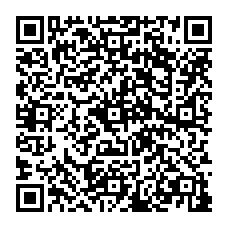 ※ホームページから、または右のQRコードから→メールにて申込もできます。防災・減災向上・災害ボランティア講座参加申込書平成28年　2月21日（日曜日）午後1時30分～☎　　　０７６８－７２－２３２２　　FAX　　０７６８―７２－２３１０氏　　名住　　所連　絡　先